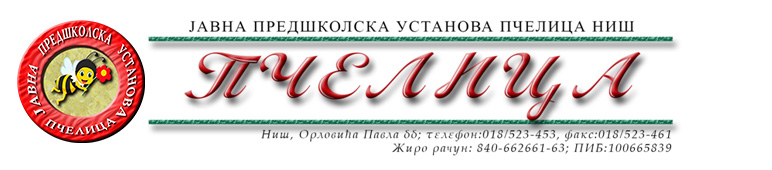 КОНКУРСНА ДОКУМЕНТАЦИЈА ЗА НАБАВКУ УСЛУГА БР.91. ПОПРАВКА МАШИНЕ ЗА ПРАЊЕ СУЂАОБРАЗАЦ ПОНУДЕ ЗА НАВАКУ УСЛУГА БР. 91. ПОПРАВКА МАШИНЕ ЗА ПРАЊЕ СУЂАТЕХНИЧКА СПЕЦИФИКАЦИЈАРОК ВАЖЕЊА ПОНУДЕ: _____________дана (не може бити краћи од 30 дана) од дана отварања понуда.РОК ИЗВРШЕЊА УСЛУГЕ: _________ дана (не може бити дужи од 2 дана) од дана позива Наручиоца.У Нишу,   ____.____.2022.године      			       		ПОНУЂАЧМ.П.        	_____________________                                                                                      		(потпис овлашћеног лица)Под пуном материјалном и кривичном одговорношћу, као заступник понуђача, дајем следећуИ З Ј А В УПонуђач  _______________________________________из ____________________, у поступку  набавке услуга број 91. Поправка машине за прање суђа, испуњава све услове дефинисане конкурсном документацијом за предметну  набавку и то:да је регистрован је код надлежног органа, односно уписан у одговарајући регистар;да он и његов законски заступник није осуђиван за неко од кривичних дела као члан организоване криминалне групе, да није осуђиван за кривична дела против привреде, кривична дела против животне средине, кривично дело примања или давања мита и кривично дело преваре;да није изречена мера забране обављања делатности на снази у време објаве/слања позива за доставу понуде;да је измирио доспеле порезе, доприносе и друге јавне дажбине у складу са прописима Републике Србије или стране државе када има седиште на њеној територији;да је поштовао обавезе које произлазе из важећих прописа о заштити на раду, запошљавању и условима рада, заштити животне средине и гарантује да је ималац права интелектуалне својине;Понуђач овом Изјавом, под пуном материјалном и кривичном одговорношћу потврђује  да је понуду у поступку набавке услуга број 91. Поправка машине за прање суђа поднео потпуно независно и без договора са другим понуђачима или заинтересованим лицима.У Нишу,   ____.____.2022.године      			       		ПОНУЂАЧМ.П.        	_____________________                                                                                      		(потпис овлашћеног лица)                                                                                                                                                                       Број понуде Назив понуђачаАдреса седишта понуђачаОсоба за контактОдговорна особа/потписник уговораКонтакт телефонТекући рачун и назив банкеМатични бројПИБЕлектронска поштаРб.Oпис услуге Јединица мереКоличина Јед.цена бeз ПДВУкупнo без пдв1.Сервис електонике на машини АТА 55 Italiком12.Сервис пумпе АТА 55ком13.Замена пумпе за дозирање хемијеком14.Штеловање дозатора за детерџент и сјај, подешавање регенерације депуратораком15.Сервис одвода воде АТА 55ком16.Сервис мотора прања GS 520ком17.Замена грејача по узорку до 40 kwком18.Чишћење од каменца и тврдих наслагаком19.Сервис одводних, доводних црева (гибљива од 1 цола и ¾ за довод воде)ком110.Радни сат сервисерасат10УКУПНА ЦЕНА БЕЗ ПДВ-АУКУПНА ЦЕНА БЕЗ ПДВ-АУКУПНА ЦЕНА БЕЗ ПДВ-АУКУПНА ЦЕНА БЕЗ ПДВ-АИЗНОС ПДВ-АИЗНОС ПДВ-АИЗНОС ПДВ-АИЗНОС ПДВ-АУКУПНА ЦЕНА СА ПДВ-ОМУКУПНА ЦЕНА СА ПДВ-ОМУКУПНА ЦЕНА СА ПДВ-ОМУКУПНА ЦЕНА СА ПДВ-ОМ